Climate Action Network Japan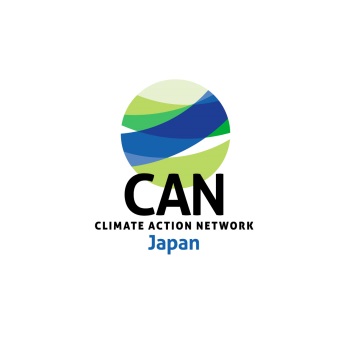 Application Form for Organizations　　　　Today’s date:　　　　 　　 　　(YYYY/MM/DD)/Form filled by:　　　　　　　　　　　　　　　　Please check ☑ the following:Our organization agrees with the mission and goals of CAN-Japan.□ We comply with the rules for handing information.□ We comply with the by-laws of CAN-Japan.Potential organizations/Individuals recommended to CAN-Japan:」Please send your application form by email to secretariat@can-japan.org or by fax at 075-254-1012Within 5 days (excluding weekends/holidays) of receiving your application, we will contact you. Please note that after your application is reviewed by CAN-Japan, membership will only be granted after membership dues are paid.Organization:Legal status:※Regardless of the type of organization, please provide details of your organization’s non-profit/non-governmental status.※Regardless of the type of organization, please provide details of your organization’s non-profit/non-governmental status.※Regardless of the type of organization, please provide details of your organization’s non-profit/non-governmental status.Main duties:Representative:(　　　　　　　　　　　　　　　　　　　　　　) 　　　　TitleAddress〒〒〒Phone numberFAXHomepageContact　Contact　Contact　Contact　Name:TitleE-mailIf contact information is different from above, please fill in the following information:If contact information is different from above, please fill in the following information:If contact information is different from above, please fill in the following information:If contact information is different from above, please fill in the following information:Address〒〒〒TelephoneFAXOrganization:Individual:Organization:Individual: